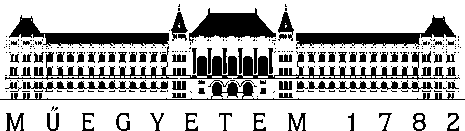 hallgatóSzakdolgozat témaKiírásSzakdolgozat témaKiírásCíme:Angol címe:Fúziós erőművek energetikai szempontú integrálhatósága a meglévő energiahálózatbaIntegrability of fusion power plants into the existing energy networksFúziós erőművek energetikai szempontú integrálhatósága a meglévő energiahálózatbaIntegrability of fusion power plants into the existing energy networksHallgató neve (NEPTUN kódja):Minta Béla (A2BCDE)Minta Béla (A2BCDE)Alapszak/szakirány:Energetikai mérnöki alapszak/Atomenergetika specializációEnergetikai mérnöki alapszak/Atomenergetika specializációTémavezető neve, beosztása:Dr. Veres Gábor, egyetemi docensDr. Veres Gábor, egyetemi docensmunkahelye és annak címe:Konzulens neve, beosztása:munkahelye és annak címe:BME Nukleáris Technikai Intézet, 1111 Budapest, Műegyetem rkp. 9.BME Nukleáris Technikai Intézet, 1111 Budapest, Műegyetem rkp. 9.A feladat részletezése:Ismerkedjen meg a fúziós erőművek működésének energetikai szempontú sajátosságaival!Helyezzel a fúziós erőműveket a meglévő hálózatok kontextusába!Vizsgálja meg a fúziós erőművek hatását az energiahálózatra, tárgyalja az előnyöket-hátrányokat és fogalmazzon meg javaslatok az optimális üzemeltetés-üzemeltethetőség szempontjából!Eredményeit a GPK kari szabályozásnak megfelelő formában egy legfeljebb 80 oldalas szakdolgozatban írja le, és adja be határidőre (2021. május 14-ig)!Ismerkedjen meg a fúziós erőművek működésének energetikai szempontú sajátosságaival!Helyezzel a fúziós erőműveket a meglévő hálózatok kontextusába!Vizsgálja meg a fúziós erőművek hatását az energiahálózatra, tárgyalja az előnyöket-hátrányokat és fogalmazzon meg javaslatok az optimális üzemeltetés-üzemeltethetőség szempontjából!Eredményeit a GPK kari szabályozásnak megfelelő formában egy legfeljebb 80 oldalas szakdolgozatban írja le, és adja be határidőre (2021. május 14-ig)!Feladat kiadása/Beadási határidő:2021. február 05./2021. május 14.2021. február 05./2021. május 14.Záróvizsga tantárgycsoportjai:1. Energetika1. Energetika2. Fúziós plazmafizika ??2. Fúziós plazmafizika ??3. Reaktorfizika3. ReaktorfizikaA témát kiírom:………………………………………….………………………………………….Budapest, 2021. február 05.A témát jóváhagyom:Budapest, 2021. február 05.A témát elfogadom: Témavezető         ………………………………   ………………………………                         GPK dékán                        a BME NTI részérőlTémavezető         ………………………………   ………………………………                         GPK dékán                        a BME NTI részérőlBudapest, 2021. február 05.Alulírott, a feladatkiírás átvételével egyúttal kijelentem, hogy a szakdolgozat előkövetelményeit maradéktalanul teljesítettem. Ellenkező esetben tudomásul veszem, hogy a jelen feladatkiírás és a tárgy felvétele érvényét veszti.………………………………Alulírott, a feladatkiírás átvételével egyúttal kijelentem, hogy a szakdolgozat előkövetelményeit maradéktalanul teljesítettem. Ellenkező esetben tudomásul veszem, hogy a jelen feladatkiírás és a tárgy felvétele érvényét veszti.………………………………